Chapter Fruit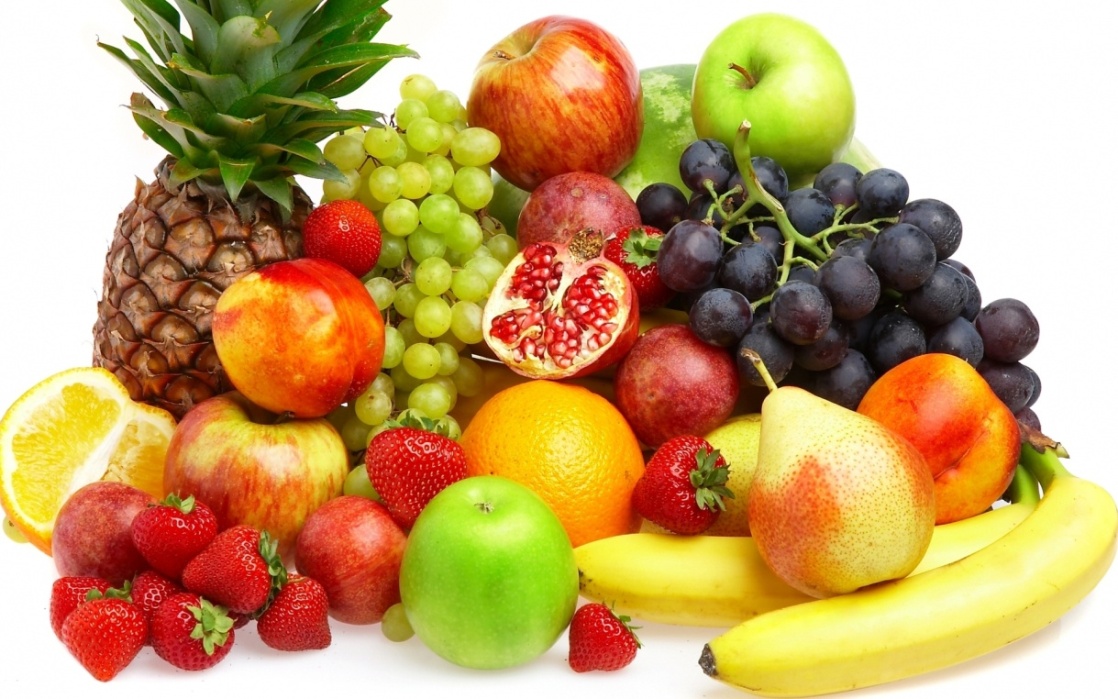 Mature fertilized ovary is called fruit; it is developed from the gynoecium. It results from the maturation and ripened of one or more ovary, and may include other parts of the flower. It is the vital part of plant.Main features of a fruitIt is the fertilized and mature ovaryMay compose of one or more carpelIt may contains other parts of ovaryFruit is also produced without fertilization which is known as perthenocarpic fruitFunction of fruitFruit protect seeds and helps in disseminationSupply nutrients to the seedMay be the factor of timing of germination.A fruit consists of two parts namely pericarp and seed. The pericarp is developed  from the wall of ovary and the seeds are produced from the ovule. In case of fleshy fruit, the pericarp may be composed of epicarp, mesocarp and endocarp.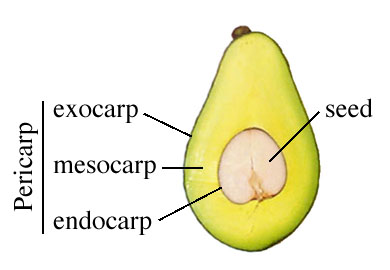 Types of fruitGenerally fruits may be classified based on the following criteria:The type of flower from where fruit is producedNumber of ovaries of flower involve in the fruit developmentThe number of carpels/pistil in each ovaryThe nature of mature pericarp(dry or fleshy)Whether the pericarp splits (dehisces) at maturityIf dehiscent, the manner of splittingThe possible role that sepals or receptacle may play in formation of the mature fruitFruits may be dried and fleshy based on the moisture content on the ovary, and which can be classified as dry and fleshy fruit.True fruitWhen the ovary is converted into fruit some time the accessory whorl contributed in the formation of fruit.False fruit (Pseudo-carp)When other whorl except the ovary i.e. thalamus is converted into fruit.Thalamus is converted into fruit e.g. applePedicel is converted into fruit e.g. cashewnutCalyx is converted into fruit e.g. DelleniaParthenocarpic fruit: Development of fruit without fertilization e.g. banana, orangeSimple fruitSimple fruit is formed from a single ovary having monocarpellary or polycarpellary syncarpous ovary without any accessory part. e.g. mango, litchi etc. Characteristics of simple fruitNumber of carpel is one i.e. monocarpellaryCarpel number may be more than one but they are united i.e. syncarpous of polycarpellarySimple fruits are two types’ viz. dry simple fruit and fleshy simple fruitDry simple fruitCharacteristics of dry simple fruitFruit wall or pericarp is dryTypes of dry simple fruit:Achenial fruitsSchizocarpic fruitCapsular fruitAchenial fruitsDevelop from monocarpellary or polycarpellaysyncarpous pistil having single ovule. The fruit possesses a single seed and does not dehiscent. The achenial fruits are following types:AcheneA dry, mono-carpellary one seeded fruit developing from a superior monocarpellary ovary where pericarp is free from the seed coat e.g. sunflower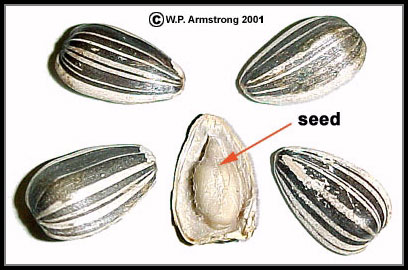 Caryopsis/grainA dry, one chambered and one seeded fruit developing from a superior monocarpellary where pericarp is fused with the seed. It is the characteristic feature of Poaceae (Gramineae) family which includes such important plants as wheat, corn and rice.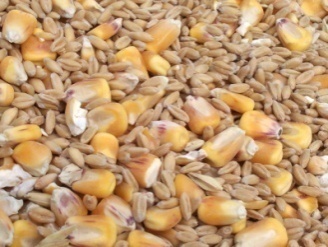 CypselaIt is dry, single- seeded fruit developed from the inferior ovary of bicarpel where the pericarp and seed coat are free e.g. sunflower.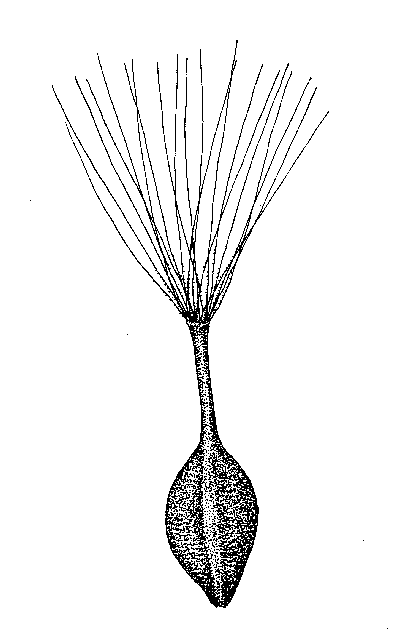 NutIt is dry, one chambered, one seeded fruit developed from a superior ovary of bicarpel where the pericarp is hard and woody e.g. chestnut. 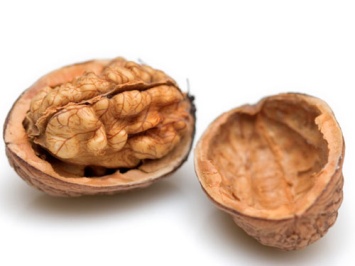 SamaraA samara is a winged achene, a type of fruit in which a flattened wing of fibrous, papery tissue develops from the ovary wall. A samara is a simple dry fruit and indehiscent (not opening along a seam).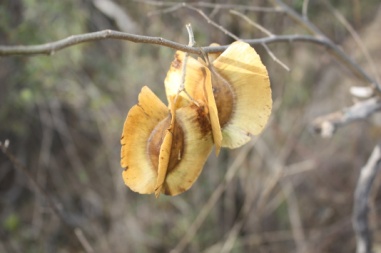 Schizocarpic fruitDry fruitMany seededIndehiscentThe schizocarp is a dry fruit consisting of two carpels that split, when mature, along the midline into two one-seeded indehiscent halves e.g.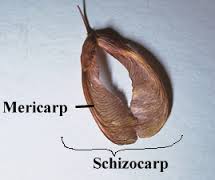 Types of Schizocarpic FruitDouble summara-consist of more than one samara e.g. Sapindaceae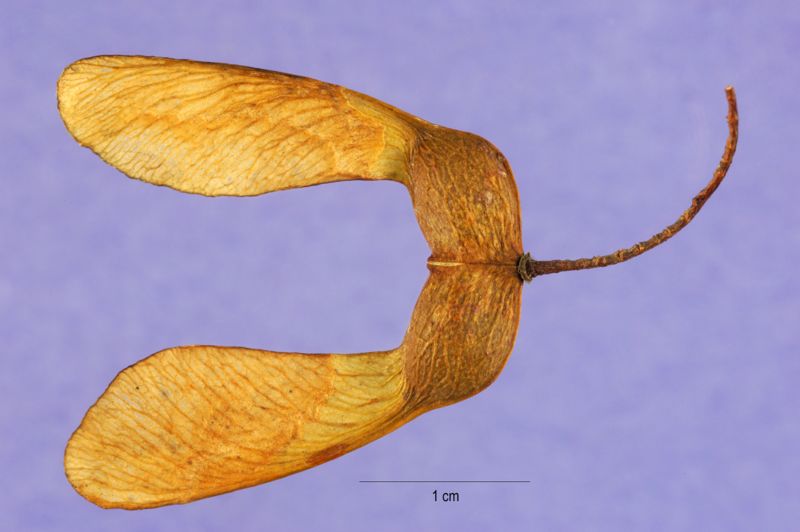 Cremocarp-a dry indehiscent double chambered fruit developed from inferior ovary e.g. coriander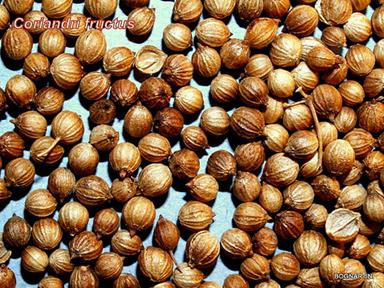 Lomentum- legume is constricted or partitioned between the seeds into a number of one seeded parts e.g. Acacia.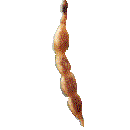 Utricle-One seeded fruit with a thin bladdery, persistent, sometimes inflated wall e.g. found in some amaranths.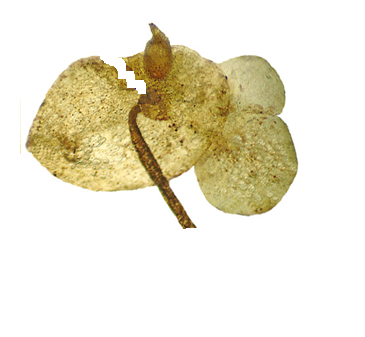 Capsular FruitDry fruitDehiscentMany seededDevelop from a simple or compound superior ovaryLegume or podA dry monocarpellary fruit develops from a superior one chambered and dehiscenting both sutures e. g. pea. It is the characteristic feature of the family Fabaceae (Legumonosae).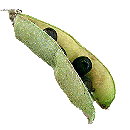 FollicleIt is similar to legume but dehiscent in one suture e.g. fruit of magnolia.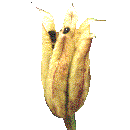 CapsuleA many-seeded, unicarpellary or polycarpellary fruit develops from a superior ovary where the fruit is dehiscent in many ways e.g. jute, cotton etc.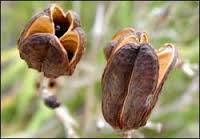 SiliquaA long many seeded fruit developing from a superior, bicarpellary ovary with dehischscenting from below upwards by both the sutures e.g. BrassicaCremocarpThis is a dry indehiscent two chambered fruit which is developed from inferior ovary e.g. coriendar.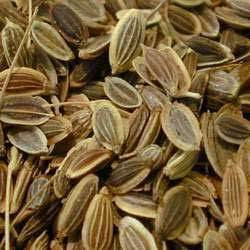 Fleshy FruitsCharacteristicsPericarp and mesocarp are fleshy. DrupeA fleshy, one or more chambered and one or more seeded fruit developing from a monocarpellary or polycarpellary syncarpous pistil e.g. mango, peach, coconut, pulm. Here the pericarp is divided into three distinct parts e.g. epicarp, mesocarp and endocarp.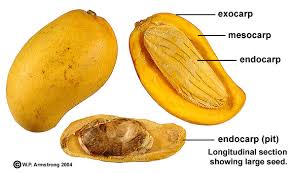 BerryBerry is a simple fruit having seeds and pulp produced from a single ovary; the ovary can be inferior or superiore.g. banana, tomato, chili. The seeds are arranged scattered in the fruit.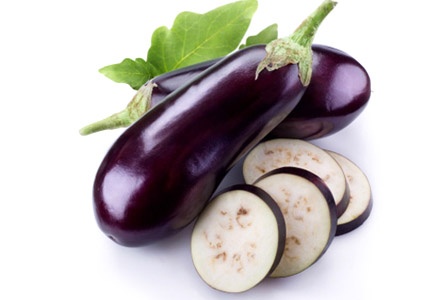 Pome/false fruitAn inferior, two or more-celled fleshy fruit surrounded by the thalamus e.g. apple, pear etc.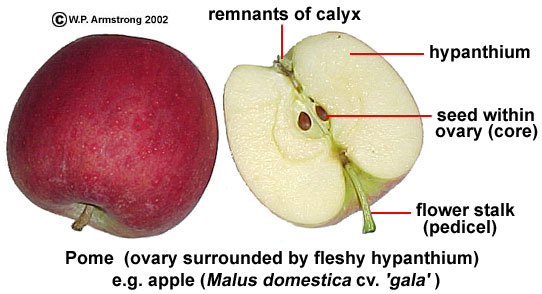 HesperidiumHesperidium is modified berries which have a leathery skin. In some cases, portions of the skin are edible, but it may not taste good e.g. citrus.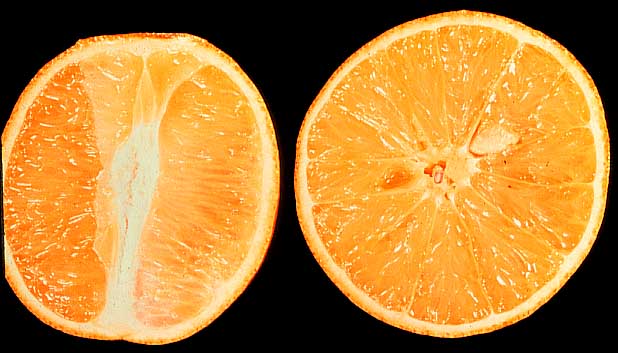 PomegranateThe pomegranate, botanical name Punicagranatum, is a fruit-bearing deciduousshrub or small tree growing between 5 and 8 m (16–26 ft) tall. 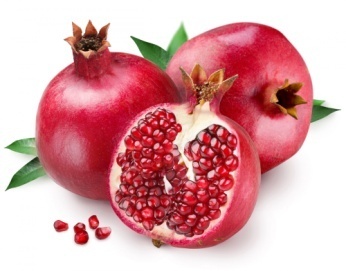 PepoThis is a modified berry where the placentation is parietal e.g. water melon, cucumber etc.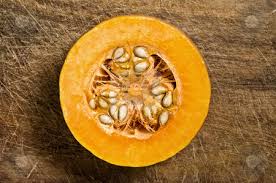 Compound fruitCompound fruit or multiple fruits are formed from cluster of flowers or inflorescence. Each flower in the inflorescence produces a fruit, but these mature into a single mass e.g. Jackfruit, pineapple, mulberry, breadfruitetc. The compound fruits are two types’ viz. Syconus and Sorosis.SyconusSyconus is a special type of multiple/compound fruit which is formed by an enlarged, fleshy, hollow receptacle with multiple ovaries on the inside surface. It is developed from the inflorescence of hypanthodium e.g. banyan,pipul etc.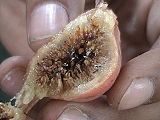 SorosisIf the entire inflorescence develops into a fruit, it is known as a multiple or composite fruit. It is developed from the inflorescence of spike or spadix where flowers are fused together and the whole inflorescence is converted into a single fruit e.g. jackfruit, pineapple, mulberry etc.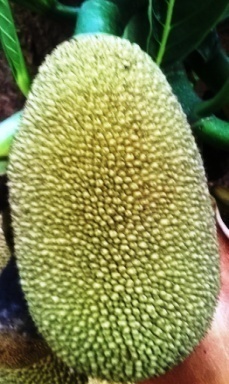 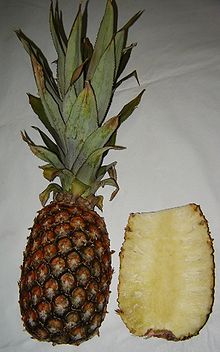 Aggregate fruitAn aggregate fruit or etaerio or etario is a fruit that develops from the merger of several ovaries that were separate in a single flower e.g.custard apple, bullock heart etc.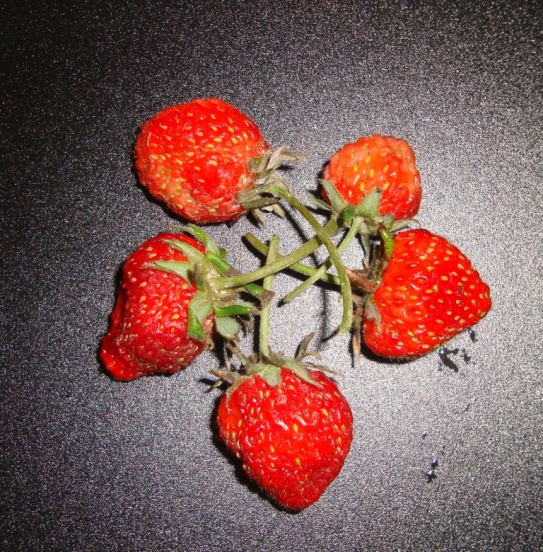 